TENDER NOTICENO. PROC.4-2/2/011018/2017Consultancy Services for Digital Mapping and Data Capturing of Tier II Sites on Supply basisSealed bids, in Pak Rupees (preferably) on DDP basis are invited for ‘Consultancy Services for Digital Mapping and Data Capturing of Tier II Sites on Supply basis’ in accordance with PTCL requirements. Tender documents can be purchased from undersigned on payment of PKR 2,500/- (non-refundable) through Demand Draft/Pay Order in favour of Pakistan Telecommunication Company Limited, H/Qs G-8/4 - Islamabad, accompanied by an official request for provisioning of Tender Documents, printed over Company letterhead having entire necessary contact details, duly signed and stamped by the competent authority, clearly mentioning the RFP/RFQ No. and its Title along with essential details of the enclosed Demand Draft/Pay Order i.e. issuing bank, DD/PO No and date etc. Bids marked as “Consultancy Services for Digital Mapping and Data Capturing of Tier II Sites on Supply basis, RFP # PROC.4-2/2/011018/2017” complete in all aspects and as per procedures laid down in the RFQ shall be submitted to the undersigned by 04-03-2019 before 1200 hours.Bids must be accompanied by a bid bond/security as per relevant clause(s). In case of non-compliance, the bids will be disqualified from further processing. Bids received after the above deadline shall not be accepted and be returned unopened.Vendor registration is mandatory for all the vendors interested to supply materials/services to PTCL. It is essential to mention the Vendor Registration Code (VR Code) assigned by PTCL on Quotation/Bids submitted by Bidder(s). Unregistered vendors are required to get registered with PTCL for good/continuous business relationship. VR forms may be downloaded from the following link: https://ptcl.com.pk/Info/Vendor-Registration-FormPTCL reserves the right to reject any or all bids and to annul the bidding process at any time, without thereby incurring any liability to the affected bidder(s) or any obligations to inform the affected bidder (s) of the grounds for PTCL’s Action. All correspondence on the subject may be addressed to the undersigned. Senior Manager Procurement BSRoom no. 10, 4th Floor, Old Building PTCL HQs, G-8/4, IslamabadPhone: 2283123E-mail: syed.mohsin@ptcl.net.pk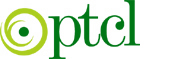 Pakistan Telecommunication Company Limited